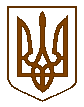 БУЧАНСЬКА     МІСЬКА      РАДАКИЇВСЬКОЇ ОБЛАСТІСОРОК  ШОСТА  СЕСІЯ    ШОСТОГО    СКЛИКАННЯР  І   Ш   Е   Н   Н   Я«   28  »  листопада  2013 р. 						№  1489  - 46 -VІПро внесення змін до рішенняБучанської міської ради від 28.04.2011 № 214-9-VI«Про встановлення місцевих зборів» 	Керуючись статтею 143 Конституції України та відповідно до Закону України «Про внесення змін до Податкового кодексу України та деяких інших законів України щодо об’єктів нерухомості» від 04.07.2013 р. № 403-VIІ, з метою наповнення міського бюджету та приведення у відповідність до норм чинного законодавства рішення Бучанської міської ради «Про встановлення місцевих зборів» від 28.04.2012 № 214-9-VI, відповідно до Закону України «Про місцеве самоврядування в Україні»,  міська рада ВИРІШИЛА:Внести зміни до рішення Бучанської міської ради «Про встановлення місцевих зборів» від 28.04.2011 № 214-9-VI, а саме в Розділ ІV «Податок на нерухоме майно, відмінне від земельної  ділянки», з урахуванням  Закону України «Про внесення змін до Податкового кодексу України та деяких інших законів України щодо об’єктів нерухомості» від 04.07.2013 р. № 403-VIІ та викласти його в новій редакції. (Додаток 1).Відділу економіки оприлюднити рішення у засобах масової інформації.Дане рішення набирає чинності з 01.01.2014 року.Контроль за виконанням даного рішення покласти на комісію з питань          регламенту, правової політики, депутатської етики та контролю за виконанням рішень ради та її виконавчого комітету.	Секретар ради 						В.П.ОлексюкДодаток № 1до рішення сесії  № 214-9-VIБучанської міської ради від  28.04.2011 року 	зі змінами від 28.07.2011 № 325-13-VI,від 24.11.2011 № 438-17-VI,від 22.12.2011 № 470-19-VI,від 27.06.2012 № 732-27-VI,від 06.09.2012 № 785-29-VI,від 25.07.2013 № 1275-42-VI,від 28.11.2013 №  1489 - 46-VIРозділ І  Положення про збір за місця для паркування транспортних засобівІ. Загальні положення1.1. Збір встановлюється на підставі ст.10 Розділу І  та  ст. 266 Розділу  XІI  Податкового Кодексу України №2755-VІ  від 02.12.2010р. ІІ. Платники збору2.1. Платниками збору є юридичні особи, їх філії (відділення, представництва), фізичні особи-підприємці, які згідно з рішенням Бучанської міської ради організовують та провадять діяльність із забезпечення паркування транспортних засобів на майданчиках для платного паркування та спеціально відведених автостоянках. 2.2. Перелік спеціальних земельних ділянок, відведених для організації та провадження діяльності із забезпечення паркування транспортних засобів зазначено у додатку 2 до даного рішення. ІІІ. Об’єкт оподаткування та податкові агенти3.1. Об’єктом оподаткування є земельна ділянка, яка згідно з рішенням міської ради спеціально відведена для забезпечення паркування транспортних засобів на автомобільних дорогах загального користування, тротуарах або інших місцях, які побудовані за рахунок коштів місцевого бюджету, за винятком площі земельної ділянки, яка відведена для безоплатного паркування транспортних засобів, передбачених статтею 30 Закону України "Про основи соціальної захищеності інвалідів в Україні".3.2. Податковим агентом, який здійснює справляння збору за паркування транспортних засобів з повноваженнями організовувати та проводити діяльність із забезпечення паркування транспортних засобів, визначити КП «Бучанське УЖКГ».IV. База оподаткування збором4.1. Базою оподаткування є площа земельної ділянки, відведена для паркування.	 V. Ставки збору5.1. Розмір збору за місця для паркування транспортних засобів складає 0,03 відсотка мінімальної заробітної плати, установленої законом на 1 січня податкового (звітного) року, який справляється за кожний день провадження діяльності із забезпечення паркування транспортних засобів у гривнях за 1 квадратний метр площі земельної ділянки, відведеної для організації та провадження такої діяльності. VI. Порядок обчислення та строки сплати збору6.1. Сума збору за місця для паркування транспортних засобів, обчислена відповідно до податкової декларації за звітний (податковий) квартал, сплачується у строки, визначені для квартального звітного (податкового) періоду.6.2. Платник збору, який має підрозділ без статусу юридичної особи, що провадить діяльність із забезпечення паркування транспортних засобів на земельній ділянці не за місцем реєстрації такого платника збору, зобов’язаний зареєструвати такий підрозділ як платника збору в органі державної податкової служби за місцезнаходженням земельної ділянки.6.3. Базовий податковий (звітний) період дорівнює календарному кварталу.
VII. Відповідальність7.1. Відповідальність за правильність і своєчасність нарахування збору за місця для паркування транспортних засобів несуть платники податків (податкові агенти визначені п. 2).7.2. У разі несплати або часткової сплати до бюджету в установленому порядку суми збору за місця для паркування транспортних засобів, неподання або подання розрахунку з простроченням встановлених термінів платники податку несуть відповідальність згідно  з чинним законодавством України. VIII. Контроль
9.1. Контроль за повнотою та своєчасністю сплати збору за місця для паркування транспортних засобів здійснює Ірпінська ОДПІ.Розділ ІІ Збір за провадження деяких видів підприємницької діяльностіІ. Загальні положення1.1. Збір встановлюється на підставі ст.10 Розділу І  та  ст. 267 Розділу  XІI  Податкового Кодексу України №2755-VІ від 02.12.2010р. ІІ. Платники збору2.1. Платниками збору є суб’єкти господарювання (юридичні особи та фізичні особи  підприємці), їх відокремлені підрозділи, які отримують в установленому цим Положенням торгові патенти та провадять такі види підприємницької діяльності:а)  торговельна діяльність у пунктах продажу товарів;б) діяльність з надання платних побутових послуг за переліком, визначеним Кабінетом Міністрів України;в) торгівля валютними цінностями у пунктах обміну іноземної валюти;г) діяльність у сфері розваг (крім проведення державних грошових лотерей).2.2. Не є платниками збору за провадження торговельної діяльності та діяльності з надання платних послуг такі суб’єкти господарювання:а) аптеки, що перебувають у державній та комунальній власності;б) розташовані на території Бучанської міської ради підприємства та організації споживчої кооперації та торгово-виробничі державні підприємства робітничого постачання; в) фізичні особи-підприємці, які провадять торговельну діяльність у межах ринків усіх форм власності;г) фізичні особи-підприємці, які здійснюють продаж вирощених в особистому підсобному господарстві, на присадибній, дачній, садовій і городній ділянках продукції рослинництва і тваринництва, свійської худоби та птиці (як у живому вигляді, так і продукції забою в сирому вигляді та у вигляді первинної переробки), продукції власного бджільництва;ґ) фізичні особи-підприємці, які сплачують державне мито за нотаріальне посвідчення договорів про відчуження власного майна, якщо товари кожної окремої категорії відчужуються не частіше одного разу на календарний рік;д) суб’єкти господарювання, утворені громадськими організаціями інвалідів, які мають податкові пільги згідно із законодавством та здійснюють торгівлю виключно продовольчими товарами вітчизняного виробництва та продукцією, виготовленою на підприємствах "Українське товариство сліпих", "Українське товариство глухих", а також фізичними особами  інвалідами, зареєстрованими відповідно до закону як підприємці;е) суб’єкти господарювання, які провадять торговельну діяльність виключно з використанням таких видів товарів вітчизняного виробництва: хліб і хлібобулочні вироби; борошно пшеничне та житнє; сіль, цукор, олія соняшникова і кукурудзяна; молоко і молочна продукція, крім молока і вершків згущених із домішками і без них; продукти дитячого харчування; безалкогольні напої; морозиво; яловичина та свинина; свійська птиця; яйця; риба; ягоди і фрукти; мед та інші продукти бджільництва, бджолоінвентар і засоби захисту бджіл; картопля і плодоовочева продукція; комбікорм для продажу населенню;є) суб’єкти господарювання, що реалізують продукцію власного виробництва фізичним особам, які перебувають з ними у трудових відносинах, через пункти продажу товарів, вбудовані у виробничі або адміністративні приміщення, що належать такому суб’єкту;ж) суб’єкти господарювання, які провадять діяльність із закупівлі у населення продукції (заготівельна діяльність), якщо подальша реалізація такої продукції відбувається за розрахунками у безготівковій формі (пункти приймання склотари, макулатури, відходів паперових, картонних і ганчіркових; заготівля сільськогосподарської продукції та продуктів її переробки);з) підприємства, установи та організації, які провадять діяльність у торговельно-виробничій сфері (ресторанне господарство), у тому числі навчальних закладах, із обслуговування виключно працівників таких підприємств, установ та організацій, а також учнів і студентів у навчальних закладах.Не є платниками збору за провадження діяльності у сфері розваг суб’єкти господарювання, які провадять комп’ютерні та відеоігри.2.3. Види діяльності, які провадяться з придбанням пільгового торгового патенту:2.3.1. З придбанням пільгового торгового патенту провадиться торговельна діяльність виключно з використанням таких товарів (незалежно від країни їх походження):а) товари повсякденного вжитку, продукти харчування, вироби медичного призначення для індивідуального користування, технічні та інші засоби реабілітації через торговельні установи, утворені з цією метою громадськими організаціями інвалідів;б) товарів військової атрибутики та повсякденного вжитку для військовослужбовців на території військових частин і військових навчальних закладів;в) насіння та посадкового матеріалу овочевих, баштанних, кормових та квіткових культур, кормових коренеплодів та картоплі;г) сірників;ґ) термометрів та індивідуальних діагностичних приладів.2.3.2. З придбанням пільгового торгового патенту провадиться торговельна діяльність виключно з використанням таких товарів вітчизняного виробництва:а) поштові марки, листівки, вітальні листівки і конверти непогашені, ящики, коробки, мішки, сумки та інша тара, виготовлена з дерева, паперу та картону, яка використовується для поштових відправлень підприємствами, що належать до сфери управління центрального органу виконавчої влади у галузі транспорту та зв’язку, і фурнітура до них;б) товари народних промислів, крім антикварних та тих, що становлять культурну цінність згідно з переліком, затвердженим центральним органом виконавчої влади у сфері культури;в) готові лікарські засоби (лікарські препарати, ліки, медикаменти, предмети догляду, перев’язувальні матеріали та інше медичне приладдя), вітаміни для населення, тампони, інші види санітарно-гігієнічних виробів із целюлози або її замінників, ветеринарні препарати, вироби медичного призначення для індивідуального користування інвалідами, технічні та інші засоби реабілітації інвалідів;г) зубні паста та порошки, косметичні серветки, дитячі пелюшки, папір туалетний, мило господарське;ґ) вугілля, вугільні брикети, паливо пічне побутове, гаc освітлювальний, торф паливний кусковий, торф’яні брикети і дрова для продажу населенню, газ скраплений у балонах, що реалізується населенню за місцем проживання для використання у житлових та/або нежитлових приміщеннях;д) проїзні квитки;е) зошити.2.3.3. З придбанням пільгового торгового патенту провадиться торговельна діяльність виключно з використанням періодичних видань друкованих засобів масової інформації вітчизняного виробництва, що мають реєстраційні свідоцтва, видані в установленому порядку, а також книг, брошур, альбомів, нотних видань, буклетів, плакатів, картографічної продукції, що видаються юридичними особами  резидентами України.При здійсненні продажу товарів, зазначених у абзаці першому цього підпункту, платники збору можуть одночасно здійснювати продаж супутньої продукції (незалежно від країни їх походження): ручки, олівці, інструменти для креслення, пензлі, мастихіни, мольберти, фарби, лаки, розчинники та закріплювачі для малювання та живопису, полотна, багети, рамки та підрамники для картин, швидкозшивачі, інші канцелярські прилади та конторське приладдя, крім виготовлених з дорогоцінних і напівдорогоцінних металів. ІІІ. Ставки збору3.1. Ставка збору за провадження торговельної діяльності та діяльності з надання платних послуг встановлюється Бучанською міською  радою (далі у цьому пункті  органом місцевого самоврядування) з розрахунку на календарний місяць у відповідному розмірі від мінімальної заробітної плати, установленої законом на 1 січня календарного року (далі  мінімальна заробітна плата).3.2. Ставка збору за провадження торговельної діяльності та діяльності з надання платних послуг (крім провадження торговельної діяльності нафтопродуктами, скрапленим та стиснутим газом із застосуванням пістолетних паливно-роздавальних колонок на стаціонарних, малогабаритних і пересувних автозаправних станціях, заправних пунктах) встановлюється з розрахунку на календарний місяць у відповідному розмірі від мінімальної заробітної плати, встановленої законом на 1 січня календарного року:3.3. Ставка збору за провадження торговельної діяльності нафтопродуктами, скрапленим та стиснутим газом на стаціонарних, малогабаритних і пересувних автозаправних станціях, заправних пунктах становить 0,4 розміру мінімальної заробітної плати в місяць, встановленої законом на 1 січня календарного року.3.4. Ставка збору за здійснення торгівлі валютними цінностями на календарний місяць становить 1,2 розміру мінімальної заробітної плати.3.5. Ставка збору за здійснення діяльності у сфері розваг на квартал становить:для використання грального автомата (грального автомата "кран-машина", грального автомата, на якому проводяться дитячі ігри, іншого грального автомата, призначеного для проведення платних розважальних ігор)  розмір мінімальної заробітної плати;для використання гральних жолобів (доріжок) кегельбану, боулінга, що вводяться в дію за допомогою жетона, монети або без них, розмір мінімальної заробітної плати, збільшений у 2 рази, за кожний гральний жолоб (доріжку);для використання столів для більярда, що вводяться в дію за допомогою жетона, монети або без них, крім столів для більярда, що використовуються для спортивних аматорських змагань, розмір мінімальної заробітної плати за кожний стіл для більярда;для проведення інших оплатних розважальних ігор розмір мінімальної заробітної плати за кожне окреме гральне місце.3.6. Ставка збору за провадження торговельної діяльності із придбанням пільгового торгового патенту встановлюється в розмірі 0,05 розміру мінімальної заробітної плати щорічно.3.7. Ставка збору за провадження торговельної діяльності із придбанням короткотермінового торгового патенту за один день становить 0,02 розміру мінімальної заробітної плати.3.8. Ставки збору, визначені відповідно до цієї статті, округляються (менш як 50 копійок відкидається, а 50 копійок і більше округляється до однієї гривні). IV. Порядок придбання торгового патенту4.1. Для провадження передбачених цим Положенням видів підприємницької діяльності суб’єкт господарювання подає до органу державної податкової служби заявку на придбання торгового патенту, яка повинна містити такі відомості:а) найменування суб’єкта господарювання, код за ЄДРПОУ (для юридичної особи) та прізвище, ім’я, по батькові суб’єкта господарювання, реєстраційний номер облікової картки платника податків (для фізичної особи);б) юридична адреса (місцезнаходження) суб’єкта господарювання, а у разі, якщо патент придбається для відокремленого підрозділу, місцезнаходження такого відокремленого підрозділу згідно з документом, що засвідчує право власності (оренди);в) вид підприємницької діяльності, для провадження якої придбається торговий патент;г) вид торгового патенту;ґ) найменування документа про повну або часткову сплату збору;д) назва та фактична адреса (місцезнаходження) пункту продажу товарів, пункту з надання платних послуг, пункту обміну іноземної валюти, грального місця, позначення "виїзна торгівля";е) назва, дата, номер документа, що засвідчує право власності (оренди);є) період, на який придбається торговий патент.Підставою для придбання торгового патенту є заявка, оформлена відповідно до цього Положення. Встановлення будь-яких додаткових умов щодо придбання торгового патенту не дозволяється.4.2. Відомості, наведені в поданій суб’єктом господарювання заявці, звіряються з оригіналами або нотаріально посвідченими копіями документів, на підставі яких заповнена така заявка.Звірка відомостей, наведених в поданій суб’єктом господарювання заявці, здійснюється в момент подання такої заявки. Оригінали або нотаріально посвідчені копії документів, пред’явлені суб’єктом господарювання на звірку, в органі державної податкової служби не залишаються.У разі невідповідності відомостей, наведених у поданій суб’єктом господарювання заявці, документам, на підставі яких заповнена така заявка, або невнесення до заявки усіх необхідних відомостей, орган державної податкової служби має право відмовити у видачі торгового патенту суб’єкту господарювання.4.3. Торговий патент видається особисто фізичній особи-підприємцю або особі, уповноваженій юридичною особою, під підпис у триденний термін з дня подання заявки. Датою придбання торгового патенту є зазначена в ньому дата.4.4. Бланк торгового патенту є документом суворого обліку.У разі втрати або зіпсування торгового патенту платнику збору видається дублікат торгового патенту в порядку, установленому цим пунктом.4.5. Для провадження торговельної діяльності, діяльності з надання платних послуг та діяльності з торгівлі валютними цінностями для кожного відокремленого підрозділу, який не є платником податку на прибуток, торгові патенти придбаються суб’єктами господарювання за місцем реєстрації такого відокремленого підрозділу.4.6. Для провадження торговельної діяльності, діяльності з надання платних послуг та діяльності з торгівлі валютними цінностями торгові патенти придбаються окремо для кожного пункту продажу товарів, пункту з надання платних послуг, пункту обміну іноземної валюти.4.7. У разі проведення ярмарків, виставок-продажів та інших короткотермінових заходів, пов’язаних з демонстрацією та продажем товарів, суб’єкт господарювання придбає короткотерміновий торговий патент.4.8. Для здійснення діяльності у сфері розваг торговий патент придбається для кожного окремого грального місця. Якщо окреме гральне місце має декілька незалежних гральних місць, торговий патент придбається окремо для кожного з них.4.9. Форма торгового патенту та порядок його заповнення встановлюються центральним органом державної податкової служби. V. Порядок та строки сплати збору5.1. Порядок сплати збору платниками збору, які:а) провадять торговельну діяльність або надають платні послуги (крім пересувної торговельної мережі) – збір сплачується за місцезнаходженням пункту продажу товарів або пункту з надання платних послуг;б) здійснюють торгівлю валютними цінностями – за місцезнаходженням пункту обміну іноземної валюти;в) здійснюють діяльність у сфері розваг – за місцезнаходженням пункту надання послуг у сфері розваг;г) здійснюють торгівлю через пересувну торговельну мережу – за місцем реєстрації таких платників;ґ) здійснюють торгівлю на ярмарках, виставках-продажах та інших короткотермінових заходах, пов’язаних з демонстрацією та продажем товарів, за місцем провадження такої діяльності.5.2. Строки сплати збору:а) за провадження торговельної діяльності з придбанням короткотермінового торгового патенту – не пізніш як за один календарний день до початку провадження такої діяльності;б) за провадження торговельної діяльності (крім торговельної діяльності з придбанням короткотермінового торгового патенту), діяльності з надання платних послуг, здійснення торгівлі валютними цінностями – щомісяця не пізніше 15 числа, який передує звітному місяцю;в) за здійснення діяльності у сфері розваг – щоквартально не пізніше 15 числа місяця, який передує звітному кварталу.5.3. Під час придбання торгового патенту суб’єкт господарювання вносить суму збору за один місяць (квартал). На суму збору, сплачену під час придбання торгового патенту, зменшується сума збору, яка підлягає внесенню в останній місяць (квартал) його дії.5.4. Платники збору можуть здійснити сплату збору авансовим внеском до кінця календарного року.5.5. Суми збору, не сплачені в установлені строки, вважаються податковим боргом і стягуються до бюджету згідно з положеннями Податкового Кодексу.VI. Порядок використання торгового патенту6.1. Оригінал торгового патенту повинен бути розміщений:на фронтальній вітрині магазину, а за її відсутності – біля реєстратора розрахункових операцій;на фронтальній вітрині малої архітектурної форми;на табличці в автомагазинах, на розвозках та інших видах пересувної торговельної мережі, а також на лотках, прилавках та інших видах торговельних точок, відкритих у відведених для торговельної діяльності місцях;у пунктах обміну іноземної валюти;у приміщеннях для надання платних послуг, а також у приміщеннях, в яких проводяться розважальні ігри.6.2. Торговий патент повинен бути відкритий та доступний для огляду.6.3. Для запобігання пошкодженню торгового патенту (вигорання на сонці, псування внаслідок затікання дощової води, псування сторонніми особами тощо) дозволяється розміщувати нотаріально засвідчені копії торгових патентів у визначених цією частиною місцях. При цьому оригінал такого патенту повинен зберігатися у відповідальної особи суб’єкта господарювання або відповідальної особи відокремленого підрозділу, яка зобов’язана надавати його для огляду уповноваженим законом особам.6.4. Торговий патент діє на території, на яку поширюються повноваження органу, який здійснив реєстрацію суб’єкта господарювання, або за місцезнаходженням відокремленого підрозділу.6.5. Передача торгового патенту іншому суб’єкту господарювання або іншому відокремленому підрозділу такого суб’єкта не дозволяється.6.6. Торговий патент, виданий для провадження торговельної діяльності з використанням пересувної торговельної мережі (автомагазини, розвозки тощо), діє на території України.VII. Строк дії торгового патенту7.1. Строк дії торгового і пільгового патенту, крім короткотермінового торгового патенту та торгового патенту на здійснення діяльності у сфері розваг, становить 60 календарних місяців.7.2. Строк дії короткотермінового торгового патенту становить від одного до п’ятнадцяти календарних днів.7.3. Строк дії торгового патенту на здійснення діяльності у сфері розваг становить вісім календарних кварталів.7.4. У разі невнесення суб’єктом господарювання збору у встановлений цією статтею строк, дія такого патенту анулюється з першого числа місяця, що настає за місяцем, у якому відбулося таке порушення.7.5. Суб’єкт господарювання, що припинив діяльність, яка відповідно до Податкового Кодексу підлягає патентуванню, до 15 числа місяця, що передує звітному, письмово повідомляє про це відповідному органу державної податкової служби. При цьому торговий патент підлягає поверненню органу державної податкової служби, який його видав, а суб’єкту господарювання повертається надмірно сплачена сума збору.VIIІ. Відповідальність8.1. Відповідальність за правильність і своєчасність нарахування збору за провадження деяких видів підприємницької діяльності несуть платники податків (податкові агенти визначені п. 2).8.2. У разі несплати або часткової сплати до бюджету в установленому порядку  суми  збору за провадження деяких видів підприємницької діяльності, неподання або подання розрахунку  з простроченням встановлених термінів платники податку несуть відповідальність згідно  з чинним законодавством України. 
ІХ. Контроль
9.1. Контроль за повнотою та своєчасністю сплати збору за провадження деяких видів підприємницької діяльності здійснює Ірпінська ОДПІ.Розділ ІІІ. Туристичний збір І. Загальні положення1.1. Збір встановлюється на підставі ст.10 Розділу І  та  ст. 268 Розділу  XІI  Податкового Кодексу України №2755-VІ  від 02.12.2010р. ІІ. Платники збору2.1. Платниками збору є громадяни України, іноземці, а також особи без громадянства, які прибувають на територію міста Буча, та отримують (споживають) послуги з тимчасового проживання (ночівлі) із зобов’язанням залишити місце перебування у зазначений строк.2.2. Платниками збору не можуть бути особи, які:а) постійно проживають, у тому числі на умовах договорів найму, у місті Буча;б) особи, які прибули у відрядження;в) інваліди, діти-інваліди та особи, що супроводжують інвалідів І групи або дітей-інвалідів (не більше одного супроводжуючого);г) ветерани війни;ґ) учасники ліквідації наслідків аварії на Чорнобильській АЕС;д) особи, які прибули за путівками (курсівками) на лікування, оздоровлення, реабілітацію до лікувально-профілактичних, фізкультурно-оздоровчих та санаторно-курортних закладів, що мають ліцензію на медичну практику та акредитацію Міністерства охорони здоров’я України;е) діти віком до 18 років;є) дитячі лікувально-профілактичні, фізкультурно-оздоровчі та санаторно-курортні заклади.ІІІ. Ставки збору3.1. Ставка встановлюється у розмірі 1% до бази справляння збору, визначеного пунктом 4 цього положення.IV. База справляння збору4.1. Базою справляння є вартість усього періоду проживання (ночівлі) в місцях, визначених підпунктом 5.1 цього положення, за вирахуванням податку на додану вартість (для платників такого податку).4.2. До вартості проживання не включаються витрати на харчування чи побутові послуги (прання, чищення, лагодження та прасування одягу, взуття чи білизни), телефонні рахунки, оформлення закордонних паспортів, дозволів на в’їзд (виїзд), обов’язкове страхування, витрати на усний та письмовий переклади, інші документально оформлені витрати, пов’язані з правилами в’їзду. V. Податкові агенти5.1. Справляння збору здійснюють податкові агенти визначені додатком 3 до даного рішення.VI. Особливості справляння збору6.1. Податкові агенти справляють збір під час надання послуг, пов’язаних з тимчасовим проживанням (ночівлею), і зазначають суму сплаченого збору окремим рядком у рахунку (квитанції) на проживання.VII. Порядок сплати збору7.1. Сума туристичного збору, обчислена відповідно до податкової декларації за звітний (податковий) квартал, сплачується у строки, визначені для квартального звітного (податкового) періоду.7.2. Податковий агент, який має підрозділ без статусу юридичної особи, що надає послуги з тимчасового проживання (ночівлі) не за місцем реєстрації такого податкового агента, зобов’язаний зареєструвати такий підрозділ як податкового агента туристичного збору в органі державної податкової служби за місцезнаходженням підрозділу.7.3. Базовий податковий (звітний) період дорівнює календарному кварталу.
VIIІ. Відповідальність8.1. Відповідальність за правильність і своєчасність нарахування туристичного збору несуть платники податків (податкові агенти визначені п. 5).8.2. У разі несплати або часткової сплати до бюджету в установленому порядку суми туристичного збору, неподання або подання розрахунку з  простроченням встановлених термінів платники податку несуть відповідальність згідно  з чинним законодавством України. IХ. Контроль
9.1. Контроль за повнотою та своєчасністю сплати туристичного збору здійснює Ірпінська ОДПІ.Розділ ІV. Податок на нерухоме майно, відмінне від земельної  ділянки.
І. Загальні положення1.1. Збір встановлюється на підставі ст.10 Розділу І  та  ст. 265 Розділу  XІI  Податкового Кодексу України № 3741 -VІ  від 20.09.2011 р. ІІ. Платники податку            2.1. Платниками податку є фізичні та юридичні особи, в тому числі нерезиденти, які є власниками об'єктів житлової нерухомості.2.2. Визначення платників податку в разі перебування об'єктів житлової  нерухомості  у спільній частковій або спільній сумісній власності кількох осіб: Якщо об'єкт  житлової  нерухомості  перебуває  у  спільній частковій власності кількох осіб,  платником податку є кожна з цих осіб за належну їй частку; Якщо об'єкт житлової нерухомості перебуває у спільній сумісній власності кількох осіб, але не поділений в натурі, платником податку є одна з таких осіб-власників, визначена за їх згодою, якщо інше не встановлено судом;Якщо об'єкт житлової нерухомості перебуває у спільній сумісній власності кількох осіб і поділений між ними в натурі, платником податку є кожна з цих осіб за належну їй частку. ІІІ. Об’єкт оподаткування3.1. Об’єктом оподаткування є об'єкти  житлової нерухомості, в тому числі його частка.            3.2.  Не є об'єктом оподаткування: об'єкти житлової нерухомості, які перебувають у власності держави або територіальних громад (їх спільній власності); об'єкти житлової нерухомості, які розташовані в зонах відчуження та безумовного (обов'язкового) відселення, визначені законом, в тому числі їх частки; будівлі дитячих будинків сімейного типу; садовий або дачний будинок, але не більше одного такого об'єкта на одного платника податку; об'єкти житлової нерухомості, в тому числі їх частки, що належать фізичним особам, які відповідно до закону мають статус багатодітних або прийомних, або малозабезпечених сімей, опікунів, піклувальників дітей, але не більше одного такого об'єкта на сім'ю, опікуна, піклувальника; гуртожитки;об’єкти житлової нерухомості, в тому числі їх частки, що належать дітям-сиротам, дітям, позбавленим батьківського піклування, та особам з їх числа, визнаним такими відповідно до закону, дітям-інвалідам, які виховуються одинокими матерями (батьками), але не більше одного такого об’єкта на дитину. IV. База оподаткування4.1. Базою оподаткування є житлова площа об'єкта житлової нерухомості, в тому числі їх часток. База  оподаткування  об'єктів житлової нерухомості, в тому числі їх часток, які перебувають у  власності фізичних осіб, обчислюється органом державної  податкової  служби на підставі даних Державного реєстру речових прав на нерухоме майно,  що безоплатно надаються органами державної реєстрації прав на нерухоме майно. База оподаткування об'єктів житлової нерухомості, в тому числі їх часток, які перебувають у власності  юридичних осіб, обчислюється такими особами самостійно виходячи з житлової площі кожного окремого об'єкта оподаткування на підставі документів, що підтверджують право гласності на такий об'єкт. У разі наявності у платника податку – фізичної особи більше одного об'єкта оподаткування, в тому числі різних видів (квартир, житлових будинків або квартир і житлових будинків), база оподаткування обчислюється виходячи з сумарної житлової площі таких об'єктів з урахуванням норм п.4.2. даного розділу. 	4.2. Пільги із сплати податку.
	База оподаткування об'єкта/об’єктів житлової нерухомості, в тому числі їх часток, що перебувають  у  власності фізичної особи  -  платника  податку, зменшується: для квартири/квартир незалежно від їх кількості - на 120 кв. метрів; для житлового будинку/будинків незалежно від їх кількості - на 250 кв. метрівдля різних видів об’єктів житлової нерухомості, в тому числі їх часток (у разі одночасного перебування у власності платника податку квартири/квартир та житлового будинку/будинків, у тому числі їх часток) – на 370 кв.м.	Таке зменшення надається один раз за кожний базовий  податковий (звітний) період (рік).	Пільги із сплати податку не надаються на об’єкти оподаткування, що використовуються їх власниками з метою одержання доходів (здаються в оренду, лізинг, використовуються у підприємницькій діяльності).	4.3. Бучанська міська рада може встановлювати додаткові пільги з податку, що сплачується з об’єктів житлової нерухомості, що перебувають у власності релігійних організацій України, статути (положення) яких зареєстровані у встановленому законом порядку, та використовуються для забезпечення діяльності, передбаченої такими статутами (положеннями).	Виконавчий комітет Бучанської міської ради до 1 лютого поточного року подає до Ірпінської об’єднаної державної податкової інспекції відомості стосовно пільг, наданих ними відповідно до абзацу першого цього пункту. V. Ставки податку5.1. Ставки податку встановлюються за рішенням Бучанської міської ради у відсотках до розміру мінімальної заробітної плати, встановленої законом на 1 січня звітного (податкового) року, за 1 кв. метр бази оподаткування. Базовий податковий (звітний) період дорівнює календарному року.5.1.1. Ставки податку для фізичних осіб встановлюється в таких розмірах:для квартири/квартир, житлова площа яких не перевищує 240 кв. метрів, або житлового  будинку/будинків, житлова  площа  яких не перевищує 500 кв. метрів, ставка податку становить 1 відсоток від розміру мінімальної заробітної  плати, встановленої законом на 1 січня звітного (податкового) року;для квартири/квартир, житлова площа яких перевищує 240 кв. метрів, або житлового  будинку/будинків, житлова площа яких перевищує 500 кв. метрів, ставка  податку становить 2,7 відсотка від розміру мінімальної заробітної  плати, встановленої законом на 1 січня звітного (податкового) року;для різних видів об’єктів житлової нерухомості, що перебувають у власності одного платника податку, сумарна житлова площа яких не перевищує 740 кв. метрів ставка податку становить 1 відсоток від розміру мінімальної заробітної  плати, встановленої законом на 1 січня звітного (податкового) року;для різних видів об’єктів житлової нерухомості, що перебувають у власності одного платника податку, сумарна житлова площа яких перевищує 740 кв. метрів ставка податку становить 2,7 відсоток від розміру мінімальної заробітної  плати, встановленої законом на 1 січня звітного (податкового) року.5.1.2. Ставки податку для юридичних осіб встановлюється в таких розмірах:для квартир, житлова площа яких не перевищує 240 кв. метрів, та житлових будинків, житлова  площа  яких не перевищує 500 кв. метрів, ставка податку становить 1 відсоток від розміру мінімальної заробітної  плати, встановленої законом на 1 січня звітного (податкового) року;для квартир, житлова площа яких перевищує 240 кв. метрів, та житлових  будинків,  житлова площа яких перевищує 500 кв. метрів, ставка  податку  становить  2,7 відсотка від розміру мінімальної заробітної плати, встановленої законом на 1 січня звітного (податкового) року.VI. Порядок обчислення та строки сплати податку6.1. Обчислення суми податку з об’єкта/об'єктів оподаткування, які перебувають у власності фізичних осіб, здійснюється контролюючим органом за 
місцем податкової адреси (місцем реєстрації) власника житлової нерухомості в такому порядку:за наявності у власника платника податку одного об’єкта житлової нерухомості, в тому числі його частки, податок обчислюється виходячи із бази оподаткування, зменшеної відповідно до підпунктів 1 - 2 пункту 4.2. цього Положення, та відповідної ставки податку;за наявності у власника платника податку більше одного об’єкта житлової нерухомості одного виду, в тому числі їх часток, податок обчислюється виходячи із сумарної житлової площі таких об’єктів, зменшеної відповідно до підпунктів 1 - 2 пункту 4.2. цього Положення, та відповідної ставки податку;за наявності у власника платника податку об’єктів житлової нерухомості різних видів, в тому числі їх часток, податок обчислюється виходячи із сумарної житлової площі таких об’єктів, зменшеної відповідно до підпункту 3 пункту 4.2. цього Положення, та відповідної ставки податку;сума податку, обчислена з урахуванням підпунктів 2 і 3 цього пункту, розподіляється контролюючим органом пропорційно до питомої ваги житлової площі кожного з об’єктів житлової нерухомості.6.2. Податкове/податкові повідомлення-рішення про сплату суми/сум податку, обчисленого згідно з пунктом 6.1. цього розділу, та відповідні платіжні реквізити, зокрема, органів місцевого самоврядування за місцезнаходженням кожного з об'єктів житлової нерухомості,  надсилаються (вручаються) платнику податку контролюючим органом за місцем його податкової адреси (місцем реєстрації) до 1  липня  року,  що настає за базовим податковим (звітним) періодом (роком).Щодо новоствореного (нововведеного) об'єкта житлової нерухомості податок сплачується фізичною особою-платником починаючи з місяця, в якому виникло право  власності на такий об'єкт. Контролюючий орган надсилає податкове повідомлення-рішення зазначеному власнику після отримання інформації про виникнення права власності на такий об'єкт.Контролюючі органи за місцем проживання (реєстрації) платників податку в десятиденний строк інформують відповідні контролюючі органи за місцезнаходженням об’єктів житлової нерухомості про надіслані (вручені) платнику податку податкові повідомлення-рішення про сплату податку у порядку, встановленому центральним органом виконавчої влади, що забезпечує формування та реалізує податкову і митну політику. Нарахування податку та надсилання (вручення) податкових повідомлень-рішень про сплату податку фізичним особам-нерезидентам здійснюють контролюючі органи за місцезнаходженням об’єктів житлової нерухомості, що перебувають у власності таких нерезидентів.	6.3. Платники   податку   на   підставі   документів,  що підтверджують їх право власності на об'єкт оподаткування та місце проживання (реєстрації), мають право  звернутися до контролюючого органу для проведення звірки даних щодо:об’єктів житлової нерухомості, в тому числі їх часток, що перебувають у власності платника податку;розміру житлової площі об’єктів житлової нерухомості, що перебувають у власності платника податку;права на користування пільгою із сплати податку;розміру ставки податку;нарахованої суми податку.	У разі виявлення розбіжностей між даними контролюючих органів та даними, підтвердженими платником податку на підставі оригіналів відповідних документів, зокрема документів на право власності, контролюючий орган за місцем проживання (реєстрації) платника податку проводить перерахунок суми податку і надсилає (вручає) йому нове податкове повідомлення (рішення).	6.4. Органи державної реєстрації прав на нерухоме майно, а також органи, що здійснюють реєстрацію місця проживання фізичних осіб, зобов'язані до 15 квітня року, в якому набрала чинності ця стаття,  а  в наступні роки щоквартально,  у 15-денний строк після закінчення податкового (звітного) кварталу подавати контролюючим органам відомості, необхідні для розрахунку податку, за місцем розташування такого об'єкта нерухомого майна станом на перше число відповідного кварталу в Порядку, визначеному Кабінетом Міністрів України. 	6.5. Платники податку - юридичні особи самостійно обчислюють суму податку  станом на 1 січня  звітного року і до 20 лютого цього ж року подають контролюючому органу за  місцезнаходженням  об'єкта оподаткування декларацію за формою, встановленою у порядку, передбаченому статтею 46 Податкового Кодексу України, з розбивкою річної суми рівними частками поквартально. 	Щодо новоствореного (нововведеного) об'єкта житлової нерухомості декларація подається протягом місяця з дня виникнення права власності на такий об'єкт. 	6.6. У разі переходу права власності на об'єкт оподаткування  від одного власника до іншого протягом календарного року податок обчислюється для попереднього власника  за період з 1 січня цього року до початку того місяця, в якому він втратив право власності на зазначений об'єкт оподаткування, а для нового власника - починаючи з місяця, в якому виникло право власності.	6.7. Контролюючий орган надсилає податкове повідомлення-рішення новому власнику після отримання інформації про перехід права власності. VII. Порядок і строки сплати податку	7.1.  Податок  сплачується  за місцем розташування об'єкта оподаткування і зараховується до  відповідного  бюджету  згідно  з положеннями Бюджетного кодексу України.
	7.2. Податкове зобов'язання за звітний рік з податку сплачується: фізичними особами - протягом 60 днів з дня вручення податкового повідомлення-рішення; 
юридичними особами - авансовими внесками щокварталу до 30 числа місяця, що   наступає за звітним кварталом, які відображаються в річній податковій декларації. VIІI. Відповідальність8.1. Відповідальність за правильність і своєчасність нарахування податку на нерухоме майно, відмінне від земельної ділянки для фізичних осіб несуть органи податкової служби, а для юридичних осіб – самі платники податку. 8.2. У разі несплати або часткової сплати до бюджету в установленому порядку суми податку на нерухоме майно, відмінне від земельної ділянки, неподання або подання розрахунку з простроченням встановлених термінів платники податку несуть відповідальність згідно  з чинним законодавством України. IХ. Контроль
9.1. Контроль за повнотою та своєчасністю сплати податку на нерухоме майно, відмінне від земельної ділянки здійснює Ірпінська ОДПІ.Додаток № 2до рішення сесії  № 214-9-VIБучанської міської радивід  28.04.2011 року 	зі змінами від 28.07.2011 № 325-13-VIПерелік спеціальних земельних ділянок, відведених для організації та провадження діяльності із забезпечення паркування транспортних засобів у м. Буча:Перехрестя вул. Жовтнева та пров. Жовтневий - загальна площа .кв., кількість місць для паркування – 9. вул. Жовтнева (під кутом 60˚ до вулиці Жовтнева) - загальна площа .кв., кількість місць для паркування – 5; вул. Горького (під кутом 90˚ до вулиці) - загальна площа .кв., кількість місць для паркування – 64;вул.Горького, 1, загальна площа – 98 кв.м.Ставка збору за паркування транспортних засобів становить 0,03 відсотка МЗП.Додаток № 3до рішення сесії  № 214-9-VIБучанської міської радивід  28.04.2011 року 	зі змінамивід 24.11.2011 № 438-17-VIПерелік податкових агентів, які здійснюють справляння туристичного збору та ставки збору:а) адміністрації готелів, кемпінгів, мотелів, гуртожитків для приїжджих та інші заклади готельного типу, санаторно-курортні заклади –  ставка збору;б) квартирно-посередницькі організаціями, які направляють неорганізованих осіб на поселення у будинки (квартири), що належать фізичним особам на праві власності або на праві користування за договором найму  -  ставка збору;в) юридичні особи або фізичні особи  підприємці, які уповноважуються  радою справляти збір на умовах договору, укладеного радою - ставка збору.А саме:● ФОП Скуратівський Г.Б. (кафе «Гармонія», «Рим»);● ФОП Петрусьова О.М. (кафе «Гостинний двір»);● ФОП Горєлова Н.Б. (кафе «Дана»);● КП «Фірма Агробудпостач»;●Дитячий санаторій «Дружний» ;● Дитячий оздоровчий табір «Лісний»;● ДПЗОВ «Променистий» МВС України;● Будинок «Відпочинку «Хвиля»;● Дитячий оздоровчий комплекс «Джерело»;● ГНЦ «Зелена Буча» УДП ПЗ «Укрпошта»;●ТОВ « Отваг-Газ 3»● ТОВ «Халі галі»;●ТОВ «Соснеовий край»;● ПП «Кампа»;● ПП « Алетія»;● ТОВ «Шафан»;● ФОП Запольська О.А.Інші юридичні або фізичні особи-підприємці, які надають послуги з тимчасового проживання (ночівлі). Ставка встановлюється у розмірі 0,5 відсотка до бази справляння збору. № п/пПункти продажу товару, види послугСтавка збору від  мінімальної заробітної плати в місяці1.Магазини, оптові бази, склади-магазини, їдальні, ресторани, кафе, бари, відкриті літні майданчики, та інші торгові точки, які знаходяться в окремих приміщеннях, будівлях або їх частинах і мають торговий зал для покупців або використовують для торгівлі його частину, які здійснюють торгівлю лікеро-горілчаними та тютюновими виробами0,2Магазини, оптові бази, склади-магазини, їдальні, ресторани, кафе, бари, відкриті літні майданчики, та інші торгові точки, які знаходяться в окремих приміщеннях, будівлях або їх частинах і мають торговий зал для покупців або використовують для торгівлі його частину (крім об’єктів, де здійснюють торгівлю лікеро-горілчаними та тютюновими виробами)0,22.Торгові павільйони (спільно з автобусними зупинками)0,23.Кіоски 0,25.Торгівля фармацевтичними товарами 0,26.Діяльність ломбардів 0,27.Платні послуги (згідно переліку, визначеного Кабінетом Міністрів України)0,2